Об утверждении прейскуранта на предоставляемые услуги Муниципального автономного учреждения дополнительного образования «Спортивная школа имени олимпийского чемпиона В.Н. Ярды» Шумерлинского муниципального округаВ соответствии с пунктом 4 части 1 статьи 17 Федерального закона от 06 октября 2003 года № 131-ФЗ «Об общих принципах местного самоуправления в Российской Федерации», администрация Шумерлинского муниципального округа  п о с т а н о в л я е т:1. Утвердить прилагаемый прейскурант на предоставляемые услуги  Муниципального автономного учреждения дополнительного образования «Спортивная школа имени олимпийского чемпиона В.Н. Ярды» Шумерлинского муниципального округа.2. Признать утратившим силу постановление администрации Шумерлинского района Чувашской Республики от 22.06.2016 года № 272 «Об утверждении прейскуранта цен на предоставляемые услуги Муниципального автономного учреждения дополнительного образования «Спортивная школа имени олимпийского чемпиона В.Н. Ярды» Шумерлинского района».3. Настоящее постановление вступает в силу после его официального опубликования в периодическом печатном издании «Вестник Шумерлинского муниципального округа» и подлежит размещению на официальном сайте Шумерлинского муниципального округа в информационно-телекоммуникационной сети «Интернет».Глава Шумерлинского муниципального округаЧувашской Республики                                                                                         Д.И. ГоловинСогласовано:______________ Р. А. Чебутаев заместитель главы администрации- начальник отдела образования,спорта и молодежной политики администрации Шумерлинского муниципального округа______________ В. Н. Кондратьева  начальник отдела правового обеспечения администрации Шумерлинского муниципального округаПодготовил(а):______________ А.С. ВасильеваДиректор МАУ ДО «Cпортивная школа им. В.Н. Ярды» Шумерлинскогомуниципального округа                                                                                             Приложение к постановлению                                                                                                  администрации Шумерлинского                                                                                                    муниципального округа                                                                                  от 20.12.2023 № 957ПРЕЙСКУРАНТ на предоставляемые услугимуниципального автономного  учреждения дополнительного образования«Спортивная школа имени олимпийского чемпиона В.Н. Ярды»Шумерлинского муниципального округа(продолжительность одного занятия -1 час)*- в тренажерный зал дети моложе 14 лет допускаются только в присутствии родителей или приравненных к ним лиц.Бесплатно предоставляются услуги гражданам,  зарегистрированным на территории Шумерлинского муниципального округа Чувашской Республик:Участникам войны и приравненные к ним лицам на посещение всех залов при наличии паспорта и удостоверения;Инвалидам, пенсионерам, многодетным семьям и семьям участников специальной военной операции посещение всех залов 3 раза в неделю с 9-00 до 11-00 часов при наличии соответствующих документов;Всем посетителям бесплатно предоставляются: теннисный стол, шахматы.ЧĂВАШ  РЕСПУБЛИКИ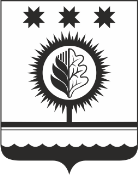 ЧУВАШСКАЯ РЕСПУБЛИКАÇĚМĚРЛЕ МУНИЦИПАЛЛĂОКРУГĔН АДМИНИСТРАЦИЙĚЙЫШĂНУ20.12.2023    957  № Çěмěрле хулиАДМИНИСТРАЦИЯШУМЕРЛИНСКОГО МУНИЦИПАЛЬНОГО ОКРУГА ПОСТАНОВЛЕНИЕ20.12.2023 № 957   г. Шумерля№содержаниестоимость занятия,в рубляхУниверсальный спортивный залУниверсальный спортивный залУниверсальный спортивный зал1Разовое посещение для взрослых (старше 18 лет)402Разовое посещение детьми и подростками (от 8 до 18 лет)203Месячный абонемент ( 12 занятий взрослые)3004Месячный абонемент( 12занятий подростки)1505Проведение группового мероприятия ( до 20 чел)300Тренажерный залТренажерный залТренажерный зал1Разовое посещение для взрослых (старше 18 лет)502Разовое посещение детьми и подростками(от 8 до 18 лет)203Разовое посещение организациями (до 10чел)4004 Месячный абонемент  ( 8 занятий взрослые)2505Месячный абонемент ( 12 занятий взрослые)3506Месячный абонемент ( 8 занятий  дети и подростки* )1207Месячный абонемент( 12занятий дети и подростки*)200 Гимнастический залзал Гимнастический залзал Гимнастический залзал1Разовое посещение для взрослых (старше 18 лет)402Разовое посещение детьми и подростками(от 8 до 18 лет)203Разовое посещение организациями (до 10чел)4004Месячный абонемент ( 12 занятий взрослые)3505Месячный абонемент( 12занятий подростки)200Прокат инвентаря Прокат инвентаря Прокат инвентаря 1Прокат коньков 1002Разовое посещение катка своими коньками203Прокат роликовых коньков1004Прокат лыж (палки, ботинки, лыжи)200